Labour Caucus - 2011 (NB: Ranking promotions in bold. New portfolios in italics)Phil Goff LeaderSISAnnette KingDeputy LeaderSocial PolicyDavid CunliffeFinanceDavid Parker Economic DevelopmentEnergyAssociate Finance Shadow Attorney-GeneralRuth DysonConservationState ServicesImmigrationClayton CosgroveLaw & Order (incl. Police & Corrections)SOEsAssociate FinanceEarthquake RecoveryMaryan StreetForeign AffairsTradeOverseas Development AssistanceDarren HughesEducationChief WhipTrevor MallardShadow Leader of the HouseAssociate Finance Rugby World CupAmerica’s CupSport and RecreationParekura Horomia Māori AffairsTreaty of Waitangi NegotiationsCharles ChauvelJusticeEnvironment Grant RobertsonHealth Associate Arts, Culture & HeritageShane JonesTransportInfrastructureAssociate Māori Affairs (Economic Development)FisheriesSue Moroney Associate Education (ECE)Associate Health (Aged Care) Lianne DalzielCommerceSmall BusinessRegulatory ReformElectoral ReformSu’a William SioPacific Island AffairsInter-Faith Dialogue CustomsPhil Twyford  Local GovernmentBuilding and ConstructionAuckland IssuesMoana MackeyHousingAssociate Research, Science & TechnologyJacinda ArdernEmploymentYouth AffairsAssociate Arts, Culture & HeritageNanaia Mahuta 	Māori Social DevelopmentCommunity and Voluntary SectorRick Barker (unranked – possible nomination for Speaker)Assistant SpeakerVeterans AffairsCourtsDamien O’ConnorAgricultureRural AffairsBiosecuritySteve ChadwickJunior WhipArts, Culture & HeritageDarien FentonLabourTransport SafetyDavid ShearerDefenceResearch, Science & TechnologyStuart NashRevenueForestryAssociate TradeChris HipkinsACCInternal AffairsKelvin DavisTourism
Associate Education (Special Education)Associate Māori Affairs (Education)Brendon BurnsClimate ChangeWaterAssociate EnvironmentRoss RobertsonSenior CitizensDisarmament  and Arms ControlRacingCarol BeaumontWomen’s AffairsConsumer AffairsAssociate Education (Skills)Clare CurranCommunicationsBroadcastingAshraf ChoudharyFood SafetyAssociate Ethnic AffairsAssociate Research, Science & TechnologyRaymond HuoChinese Community AffairsStatisticsLaw Commission
Iain Lees-GallowayLand InformationAssociate HealthAssociate DefenceAssociate TransportRajen PrasadEthnic AffairsAssociate Social DevelopmentMita RirinuiAssociate Treaty IssuesAssociate Health (Māori)Carmel SepuloniDisability IssuesVictims’ RightsAssociate Social DevelopmentKris FaafoiCivil DefenceAssociate Pacific Island AffairsPete HodgsonGeorge Hawkins
Lynne PillayLeader of the Labour Party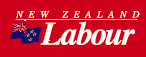 